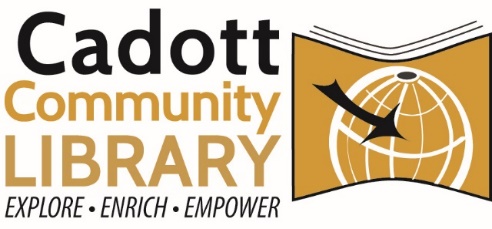 MEETING: Library Board of TrusteesTIME: Monday, June 10th, 2019 at 4:30 PMPLACE: Cadott Community LibraryAGENDA:Call the Meeting to OrderRoll Call, Establish QuorumCertification of Compliance to Open Meeting LawApproval of AgendaApproval of Minutes from May 13th MeetingDiscuss/Approve Bills paid for MayDirector’s ReportWeeding OverviewDiscussion of Changing Board Meeting TimeRevision of Employee HandbookUpdate to Time Away From Work Policy (3rd discussion)Addition of Saturday Hours (2nd Discussion)Additional updates to HandbookLong Range Plan & Building StepsThompson Webinar DiscussionCommunity Survey OptionsLong Range Plan CommitteePublic CommentsAdjournmentAnyone requiring special arrangements is asked to contact the Library Director by 6 PM, Thursday, June 6th to ensure time to post a revised agenda. Thank you!www.cadottlibrary.org ∙ 715-289-4950 ∙ cadottpl@cadottlibrary.org